REPUBLIQUE ALGERIENNE  DEMOCRATIQUE ET POPULAIRE 							MINISTERE DE L’ENSEIGNEMENT SUPERIEURE  ET DE LA RECHERCHE SCIENTIFIQUE                                                                                                                                                                                                                                                                                                                                                                    Etablissement : Université SAAD DAHLAB BLIDA 1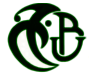 Institut des Sciences et Techniques AppliquéesRELEVE DE NOTESAnnée Universitaire : Nom :			                   Prénom : 	                     	Date et Lieu de naissance :			à :  N° d’inscription :                	                     Inscrit en 1ére  année                    Domaine : sciences de la nature et de la vie 	Filière : Sciences Alimentaires		Spécialité : Diplôme préparé : Licence  Professionnalisante 	Moyenne annuelle :       	Total des crédits cumulés pour l’année (S1+S2) :      Crédits       	Total des crédits cumulés dans le cursus :     Crédits 				Blida leDécision :												                                           		La Directrice adjointe Chargée des étudesREPUBLIQUE ALGERIENNE  DEMOCRATIQUE ET POPULAIRE 							MINISTERE DE L’ENSEIGNEMENT SUPERIEURE  ET DE LA RECHERCHE SCIENTIFIQUE                                                                                                                                                                                                                                                                                                                                                                    Etablissement : Université SAAD DAHLAB BLIDA 1Institut des Sciences et Techniques AppliquéesRELEVE DE NOTESAnnée Universitaire : Nom : 			                 Prénom :  		                Date et Lieu de naissance :		                 à :  N° d’inscription :	                                      Inscrit en 2éme  année 	Domaine : sciences de la nature et de la vie 	Filière : Sciences Alimentaires		Spécialité : Techniques de commercialisation en Agroalimentaire  Diplôme préparé : Licence  Professionnalisante 	Moyenne annuelle :	      	                 Total des crédits cumulés pour l’année (S3+S4) :    Crédits      	Total des crédits cumulés dans le cursus :     Crédits 				Blida leDécision : 												                                                             		La Directrice adjointe Chargée des étudesREPUBLIQUE ALGERIENNE  DEMOCRATIQUE ET POPULAIRE 							MINISTERE DE L’ENSEIGNEMENT SUPERIEURE  ET DE LA RECHERCHE SCIENTIFIQUE                                                                                                                                                                                                                                                                                                                                                                    Etablissement : Université SAAD DAHLAB BLIDA 1Institut des Sciences et Techniques AppliquéesRELEVE DE NOTESAnnée Universitaire : Nom : 			                 Prénom : 		                 Date et Lieu de naissance :		                à : N° d’inscription : 		                   Inscrit en 3éme  année 	Domaine : sciences de la nature et de la vie 	Filière : Sciences Alimentaires		Spécialité : Techniques de commercialisation en Agroalimentaire  Diplôme préparé : Licence  Professionnalisant e	Moyenne annuelle :                                   Total des crédits cumulés pour l’année (S5+S6) :    Crédits       Total des crédits cumulés dans le cursus :    Crédits 				Blida leDécision :														La Directrice adjointe Chargée des étudesSemestreUnités d’Enseignement (U.E)Unités d’Enseignement (U.E)Unités d’Enseignement (U.E)Unités d’Enseignement (U.E)Matière(s) constructive(s) de l’unité d’enseignementMatière(s) constructive(s) de l’unité d’enseignementMatière(s) constructive(s) de l’unité d’enseignementRésultats obtenusRésultats obtenusRésultats obtenusRésultats obtenusRésultats obtenusSemestreNatureCode et IntituléCrédit Requiscoef.Intitulé(s)Crédit Requiscoef.MatièresMatièresMatièresU.EU.EU.EU.ESemestreSemestreSemestreSemestreNatureCode et IntituléCrédit Requiscoef.Intitulé(s)Crédit Requiscoef.NoteCréditsSessionNoteNoteNoteCréditsSessionSessionNoteCréditsSessionSemestre IUnitéEnseignementFondamentaleU .E.F S116.0013Bases de physiques 4.003Semestre IUnitéEnseignementFondamentaleU .E.F S116.0013Outils Mathématiques 3.002Semestre IUnitéEnseignementFondamentaleU .E.F S116.0013Bases de Microbiologie2.002Semestre IUnitéEnseignementFondamentaleU .E.F S116.0013Biochimie structurale 3.002Semestre IUnitéEnseignementFondamentaleU .E.F S116.0013Chimie générale 4.004Semestre IUnitéEnseignementMéthodologiqueU.E.M S18.006Outils Analytiques chimie biochimie 2.002Semestre IUnitéEnseignementMéthodologiqueU.E.M S18.006Outils Analytiques Microbiologie et sécurité 2.002Semestre IUnitéEnseignementMéthodologiqueU.E.M S18.006Initiation à l’informatique 2.001Semestre IUnitéEnseignementMéthodologiqueU.E.M S18.006Outils Statistiques 2.001Semestre IUnitéEnseignement DécouverteU .E.D S12.002Entreprenariat et découverte de l’entreprise1.001Semestre IUnitéEnseignement DécouverteU .E.D S12.002Projet personnel et professionnel1.001Semestre IUnitéEnseignementTransversaleU.E.T S14.003Anglais de communication2.001Semestre IUnitéEnseignementTransversaleU.E.T S14.003Expression et communication écrite et orale 2.002Semestre IIUnitéEnseignementFondamentaleU .E.F S215.0012Chimie organique  4.004Semestre IIUnitéEnseignementFondamentaleU .E.F S215.0012Physique Appliquée3.002Semestre IIUnitéEnseignementFondamentaleU .E.F S215.0012Biochimie Métabolique 4.003Semestre IIUnitéEnseignementFondamentaleU .E.F S215.0012Microbiologie générale 4.003Semestre IIUnitéEnseignementMéthodologiqueU.E.M S25.004Outils Analytiques chimie biochimie et sécurité 1.001Semestre IIUnitéEnseignementMéthodologiqueU.E.M S25.004Outils Analytiques Microbiologie et sécurité 1.001Semestre IIUnitéEnseignementMéthodologiqueU.E.M S25.004Initiation à l’Informatique 1.001Semestre IIUnitéEnseignementMéthodologiqueU.E.M S25.004Outils Statistiques 2.001Semestre IIUnitéEnseignement DécouverteU .E.D S25.005Bioproduction 2.002Semestre IIUnitéEnseignement DécouverteU .E.D S25.005Génie industriel 3.003Semestre IIUnitéEnseignementTransversaleU.E.T S25.007Anglais Niveau21.001Semestre IIUnitéEnseignementTransversaleU.E.T S25.007Séminaire projet personnel et professionnel1.001Semestre IIUnitéEnseignementTransversaleU.E.T S25.007Stage Ouvrier 2.004Semestre IIUnitéEnseignementTransversaleU.E.T S25.007Technique d’expression et de rédaction 1.001SemestreUnités d’Enseignement (U.E)Unités d’Enseignement (U.E)Unités d’Enseignement (U.E)Unités d’Enseignement (U.E)Matière(s) constructive(s) de l’unité d’enseignementMatière(s) constructive(s) de l’unité d’enseignementMatière(s) constructive(s) de l’unité d’enseignementRésultats obtenusRésultats obtenusRésultats obtenusRésultats obtenusRésultats obtenusSemestreNatureCode et IntituléCrédit Requiscoef.Intitulé(s)Crédit Requiscoef.MatièresMatièresMatièresU.EU.EU.ESemestreSemestreSemestreSemestreNatureCode et IntituléCrédit Requiscoef.Intitulé(s)Crédit Requiscoef.NoteCréditsSessionNoteNoteNoteCréditsCréditsSessionNoteCréditsSessionSemestre 3UnitéEnseignementFondamentaleU .E.F S312.0014Technologie alimentaires des produits d’origine animale 3.004Semestre 3UnitéEnseignementFondamentaleU .E.F S312.0014Technologie alimentaire des produits d’origine végétale 3.004Semestre 3UnitéEnseignementFondamentaleU .E.F S312.0014Biochimie physico-chimie alimentaire 3.003Semestre 3UnitéEnseignementFondamentaleU .E.F S312.0014Microbiologie alimentaire 3.003Semestre 3UnitéEnseignementMéthodologiqueU.E.M S310.008Organisation des entreprises3.002Semestre 3UnitéEnseignementMéthodologiqueU.E.M S310.008Fondamentaux du marketing 3.002Semestre 3UnitéEnseignementMéthodologiqueU.E.M S310.008Introduction à la comptabilité 2.002Semestre 3UnitéEnseignementMéthodologiqueU.E.M S310.008Mathématique et statistiques appliquées2.002Semestre 3UnitéEnseignement DécouverteU .E.D S35.004Qualité, hygiène et sécurité des aliments 1.001Semestre 3UnitéEnseignement DécouverteU .E.D S35.004Normalisation et législation alimentaire et traçabilité1.001Semestre 3UnitéEnseignement DécouverteU .E.D S35.004Droit principes généraux 1.001Semestre 3UnitéEnseignement DécouverteU .E.D S35.004Négociation 12.001Semestre 3UnitéEnseignementTransversaleU.E.T S33.002Anglais niveau 31.001Semestre 3UnitéEnseignementTransversaleU.E.T S33.002Technologie de l’information et de la communication 12.001Semestre 4UnitéEnseignementFondamentaleU .E.F S410.006Comptabilité de gestion 3.002Semestre 4UnitéEnseignementFondamentaleU .E.F S410.006Statistiques appliquées et probabilité 4.002Semestre 4UnitéEnseignementFondamentaleU .E.F S410.006Economie générale 1 et 23.002Semestre 4UnitéEnseignementMéthodologiqueU.E.M S48.008Approche des marchés étrangers et intelligence économique 2.002Semestre 4UnitéEnseignementMéthodologiqueU.E.M S48.008Marketing opérationnel 2.002Semestre 4UnitéEnseignementMéthodologiqueU.E.M S48.008Etude et recherche commerciale 2.002Semestre 4UnitéEnseignementMéthodologiqueU.E.M S48.008Distribution 2.002Semestre 4UnitéEnseignement DécouverteU .E.D S47.005Droit des contrats et de la consommation 2.001Semestre 4UnitéEnseignement DécouverteU .E.D S47.005Droit commercial 1.001Semestre 4UnitéEnseignement DécouverteU .E.D S47.005Négociation 22.001Semestre 4UnitéEnseignement DécouverteU .E.D S47.005Gestion  financière et  budgétaire1.001Semestre 4UnitéEnseignement DécouverteU .E.D S47.005Sociologie alimentaire1.001Semestre 4UnitéEnseignementTransversaleU.E.T S45.009Développement des compétences relationnelles 1.001Semestre 4UnitéEnseignementTransversaleU.E.T S45.009Stage 4.008SemestreUnités d’Enseignement (U.E)Unités d’Enseignement (U.E)Unités d’Enseignement (U.E)Unités d’Enseignement (U.E)Matière(s) constructive(s) de l’unité d’enseignementMatière(s) constructive(s) de l’unité d’enseignementMatière(s) constructive(s) de l’unité d’enseignementRésultats obtenusRésultats obtenusRésultats obtenusRésultats obtenusRésultats obtenusSemestreNatureCode et IntituléCrédit Requiscoef.Intitulé(s)Crédit Requiscoef.MatièresMatièresMatièresU.EU.EU.ESemestreSemestreSemestreSemestreNatureCode et IntituléCrédit Requiscoef.Intitulé(s)Crédit Requiscoef.NoteCréditsSessionNoteNoteCréditsSessionSessionNoteCréditsSessionSemestre 5UnitéEnseignementFondamentaleU .E.F S514.0014Marchés internationaux 3.003Semestre 5UnitéEnseignementFondamentaleU .E.F S514.0014Marketing du point de vente 2.002Semestre 5UnitéEnseignementFondamentaleU .E.F S514.0014Marketing direct/Gestion de la relation client 2.002Semestre 5UnitéEnseignementFondamentaleU .E.F S514.0014Stratégie d’entreprise 3.003Semestre 5UnitéEnseignementFondamentaleU .E.F S514.0014Achat et qualité 2.002Semestre 5UnitéEnseignementFondamentaleU .E.F S514.0014Management de l’équipe commerciale 2.002Semestre 5UnitéEnseignementMéthodologiqueU.E.M S56.005Psychologie sociale de communication  2.001Semestre 5UnitéEnseignementMéthodologiqueU.E.M S56.005Logistique ou supply chain 2.002Semestre 5UnitéEnseignementMéthodologiqueU.E.M S56.005E-marketing 2.002Semestre 5UnitéEnseignement DécouverteU .E.D S52.002Emballage et conditionnent 2.002Semestre 5UnitéEnseignementTransversaleU.E.T S58.006Technologie de l’information et de la communication 23.002Semestre 5UnitéEnseignementTransversaleU.E.T S58.006Démarche entrepreneuriale 3.002Semestre 5UnitéEnseignementTransversaleU.E.T S58.006Conduite de projet 2.002Semestre 06UnitéEnseignementFondamentaleU .E.F S630.0010Projet tutoré 5.004Semestre 06UnitéEnseignementFondamentaleU .E.F S630.0010Rapport de stage,  soutenance  et retour d’expériences25.006